Praha, 21. listopadu 2013Pozvánka na setkání se zástupci zařízení v rámci projektu Transformace sociálních služebTéma: Lidé s vysokou mírou podpory Vážená paní, vážený pane,dovolte, abychom Vás pozvali k dalšímu společnému setkání v rámci projektu MPSV Transformace sociálních služeb, do kterého jste zapojeni. K účasti si můžete vybrat z níže uvedených termínů.  termínDen:	3. – 4. 12. 2013Čas: 	zahájení akce v 10:00, ukončení cca ve 12:00Místo: 	Domov bez zámku – zasedací místnost, V. Nezvala 115, Náměšť nad OslavoutermínDen:	4. – 5. 12. 2013Čas: 	zahájení akce ve 13:00, ukončení cca ve 13:00Místo: 	Domov bez zámku – zasedací místnost, V. Nezvala 115, Náměšť nad Oslavou Předběžný program setkání termín3. 12. 2013: začátek 10:00, ukončení cca v 17:00Novinky ze zařízení – poskytovatelé sociálních služebLidé s vysokou mírou podpory v transformačním procesu – kazuistický seminářProvoz nových domácností pro lidi s vysokou mírou podpory - Lucie Havlíková, vedoucí domácnosti, Naďa Bourková, pracovnice v přímé péči, Domov bez zámkuNabídka návštěvy: domácnost pro lidi s vysokou mírou podpory (DOZP), Velká Bíteš; domácnost chráněného bydlení, Náměšť nad Oslavou; sociálně terapeutická dílna - kavárna 4. 12. 2013 dopoledne: začátek v 9:00, ukončení cca ve 12:00Průběh projektu Transformace sociálních služebHospodaření s penězi na domácnostech – jak předat peníze do rukou klientůAlternativní a augmentativní komunikace v procesu transformace termín4. 12. 2013 odpoledne: začátek ve 13:00, ukončení cca v 17:00Alternativní a augmentativní komunikace v procesu transformace Hospodaření s penězi na domácnostech – jak předat peníze do rukou klientůLidé s vysokou mírou podpory v transformačním procesu – kazuistický seminář5. 12. 2013 dopoledne: začátek 8:30, ukončení cca v 13:00Průběh projektu Transformace sociálních služebNovinky ze zařízení – poskytovatelé sociálních služebProvoz nových domácností pro lidi s vysokou mírou podpory - Lucie Havlíková, vedoucí domácnosti, Naďa Bourková, pracovnice v přímé péči, Domov bez zámkuNabídka návštěvy: domácnost pro lidi s vysokou mírou podpory (DOZP), Velká Bíteš; domácnost chráněného bydlení, Náměšť nad Oslavou; sociálně terapeutická dílna - kavárna  Organizační informace: Během setkání bude zajištěno odpolední a dopolední občerstvení. Obědy, večeře a ubytování si účastník hradí sám.  Přihlašování:Počítáme s  účastí vždy dvou účastníků z jednoho zařízení.                                          Prosíme Vás o vyplnění přihlašovacího formuláře na adrese https://docs.google.com/forms/d/1ipYEfyIhZGhu_Jr18RMKflSGq6pcD_M_jLCBJX9AzAI/viewform a to nejpozději do 28. 11. 2013.Je možné si vybrat pro Vás vhodnější termín. Zároveň se však budeme snažit, aby semináře byly kapacitně vyrovnané. Proto je možné, že Vám nebudeme moci vždy vyhovět. Ubytování: Ubytování si prosím zajistěte sami. Níže naleznete užitečné odkazy na ubytování v Náměšti nad Oslavou a okolí. Hotel Na statkuDvoulůžkový pokoj – od 900,-Jednolůžkový pokoj – od 400,-http://www.restauracenastatku.eu/Hotel MonacoDvoulůžkový pokoj – 1 120,- http://www.hotel-monaco.cz/cs/uvod Penzion Jízdárna – Otradice, cca 2km od Náměště nad OslavouDvoulůžkový pokoj – 1/ 2 osob za noc/pokoj 600,-/900,-http://www.penzion-jizdarna.cz/kontakt.php CETT – vzdělávací centrumJednolůžkový pokoj – 690,-Dvoulůžkový pokoj – 990,Co se týče rezervací, ty jsou možné na emailu: filla@zeraagency.eu , filova@zeraagency.eu nebo na telefonu +420 602 782 055 a +420 724 759 430
Další informace viz přiložený leták 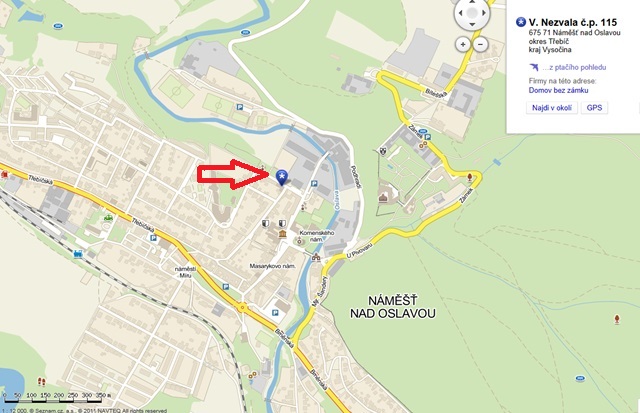 Těšíme se na setkání s Vámi